Отчет работы специализированной  секции Самарской региональной общественной организации медицинских сестер«Акушерское дело» за 2021 год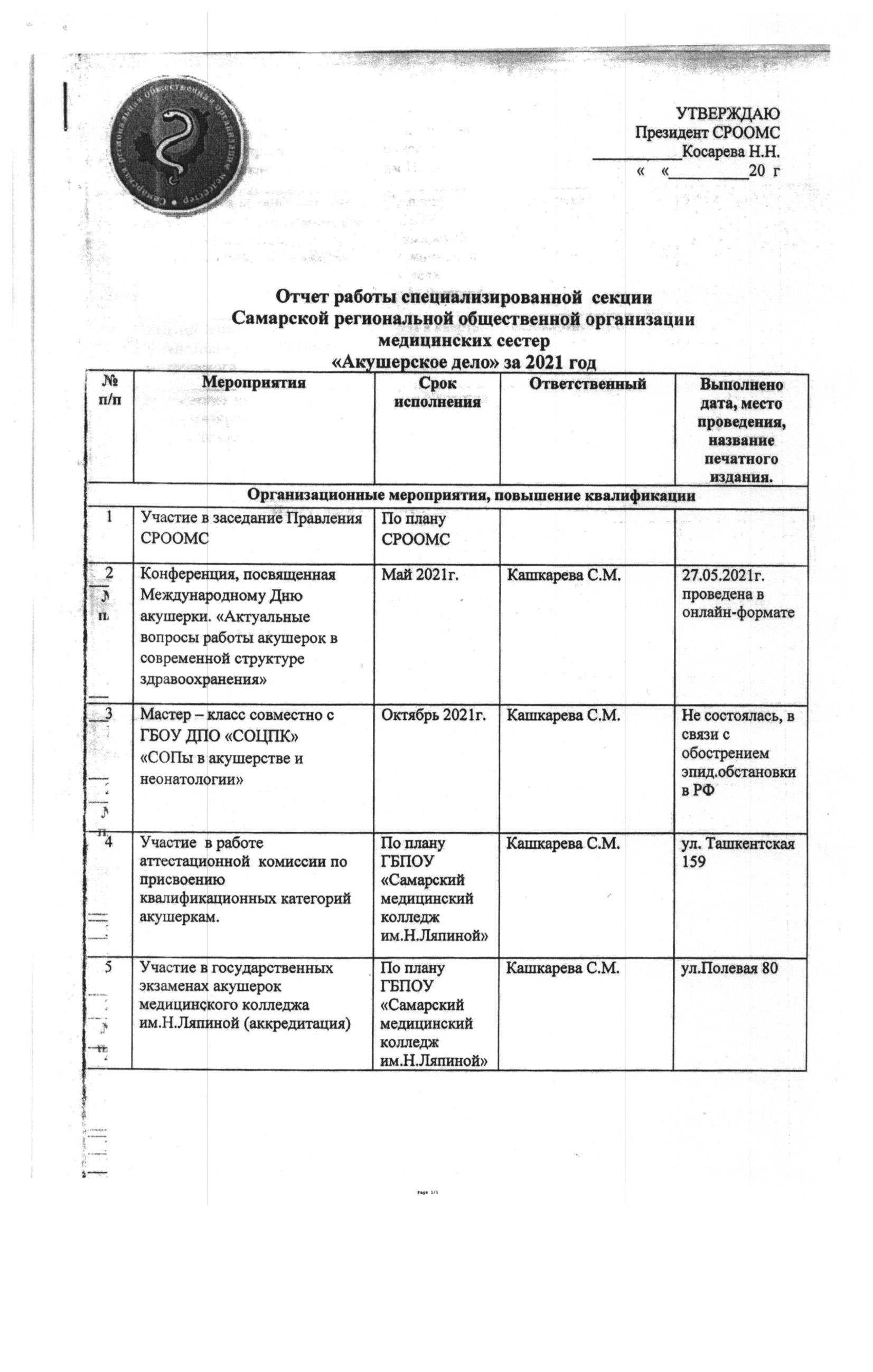 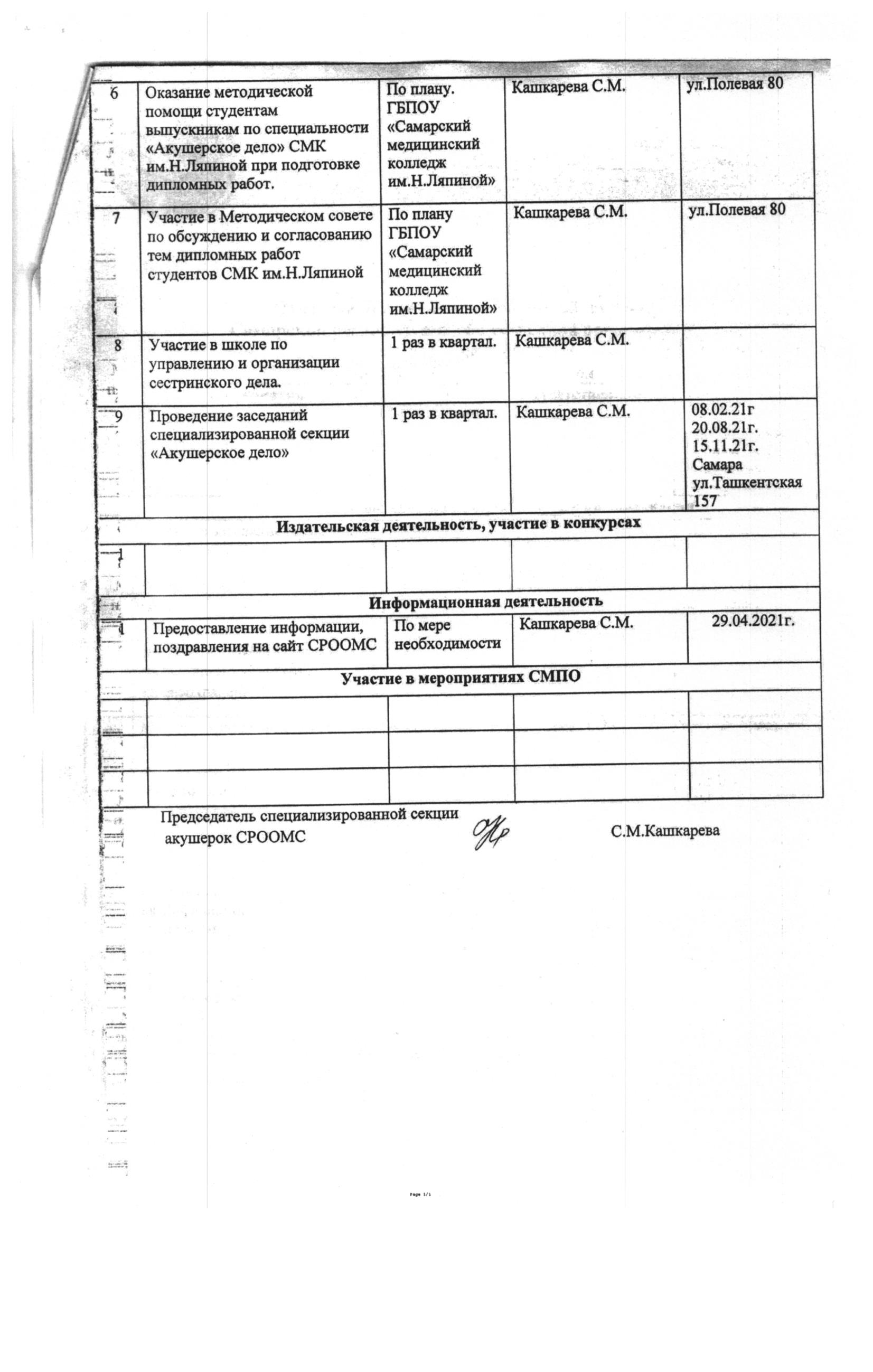 